Birim: Laboratuar Birimi             Görev Adı:Laboratuar TeknisyeniAmir ve Üst Amirler: Devamlı temiz ve düzenli olmasını sağlar.Gerekli görülen hastaların tahlil materyalini bizzat hasta yatağından iken alır.Bölümlerinde tespit ettiği uygunsuzluklarla ilgili DÖF ( Düzeltici Önleyici Faaliyet ) başlatmak.Kalite Yönetim Sistemi şartlarına uygun çalışır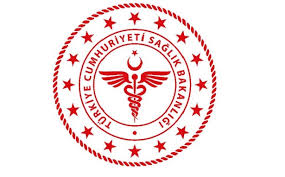 SAVUR PROF. DR. AZİZ SANCAR İLÇE DEVLET HASTANESİLABORATUVAR TEKNİKERİ/TEKNİSYENİ GÖREV TANIMISAVUR PROF. DR. AZİZ SANCAR İLÇE DEVLET HASTANESİLABORATUVAR TEKNİKERİ/TEKNİSYENİ GÖREV TANIMISAVUR PROF. DR. AZİZ SANCAR İLÇE DEVLET HASTANESİLABORATUVAR TEKNİKERİ/TEKNİSYENİ GÖREV TANIMISAVUR PROF. DR. AZİZ SANCAR İLÇE DEVLET HASTANESİLABORATUVAR TEKNİKERİ/TEKNİSYENİ GÖREV TANIMISAVUR PROF. DR. AZİZ SANCAR İLÇE DEVLET HASTANESİLABORATUVAR TEKNİKERİ/TEKNİSYENİ GÖREV TANIMISAVUR PROF. DR. AZİZ SANCAR İLÇE DEVLET HASTANESİLABORATUVAR TEKNİKERİ/TEKNİSYENİ GÖREV TANIMISAVUR PROF. DR. AZİZ SANCAR İLÇE DEVLET HASTANESİLABORATUVAR TEKNİKERİ/TEKNİSYENİ GÖREV TANIMISAVUR PROF. DR. AZİZ SANCAR İLÇE DEVLET HASTANESİLABORATUVAR TEKNİKERİ/TEKNİSYENİ GÖREV TANIMI KODUKU.YD.31YAYIN TARİHİ07.01.2018REVİZYON TARİHİ 18.01.2022REVİZYON NO01SAYFA SAYISI 01           Laboratuar Sorumlu Teknisyeni /Sağlık Bakım Hizmetleri Müdürü/BaşhekimGÖREV TANIMLARI:Laboratuara gelen muayene materyalini analize hazırlar.Acil tetkikleri ayırır ve önce yapılmasını sağlar.Muhafazası gereken tahlil materyalini usulüne göre muhafaza eder.Laboratuar Sorumlu hekiminin hizmetle ilgili diğer emirlerini yerine getirir.Malzeme ve cihazların devamlı kontrol ve sayımını yaparak ihtiyaçları zamanında amirine bildirir, defter kayıtlarını tutar, Kan ve Plazma kapaklarını kapayıp, ambalajlarını yapar ve dolabında saklar.Laboratuar temizliğini yaptırır.Devamlı temiz ve düzenli olmasını sağlar.Gerekli görülen hastaların tahlil materyalini bizzat hasta yatağından iken alır.Bölümlerinde tespit ettiği uygunsuzluklarla ilgili DÖF ( Düzeltici Önleyici Faaliyet ) başlatmak.Kalite Yönetim Sistemi şartlarına uygun çalışırHAZIRLAYANKONTROL EDENONAYLAYANKalite Yönetim Direktörüİdari ve Mali İşler Müdür V.BaşhekimTürkan GELENVeysel ŞAŞMAZOğuz ÇELİK